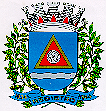 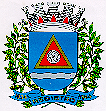 CÂMARA MUNICIPAL DE REGISTROEXTRATO DE CONTRATO1º ADITAMENTO AO CONTRATO Nº 04/2017CONTRATANTE: ; CONTRATADO: Auto Posto Tio Beba LTDA - EPP; OBJETO: OBJETO: Recomposição do equilíbrio econômico-financeiro do contrato de fornecimento nº 04/2017, processo nº 60/2017, conforme o que rege o Art. 65, Inciso II, “alínea d”, da Lei Federal nº 8.666 de 21 de junho de 1993, acrescendo o valor de R$ 0,209 (duzentos e nove milésimos de real) a cada litro dos 3.132,73 litros restantes para o consumo de gasolina comum e R$ 0,447 (quatrocentos e quarenta e sete milésimos de real) a cada litro dos 4.966,23 litros restantes para o consumo de etanol comum para esta Casa de Leis, sendo que o valor cobrado por litro da gasolina passará do valor originário do contrato de R$ 3,79 para R$ 3,999 e de R$ 2,53 para R$ 2,977 para o etanol comum,  perfazendo um acréscimo no valor do contrato na ordem de R$ 2.874,64 (dois mil, oitocentos e setenta e quatro reais e sessenta e quatro centavos), alterando o valor total do contrato de R$ 30.340,00 para R$ 33.214,64 (trinta e três mil, duzentos e quatorze reais e sessenta e quatro centavos), com valores atualizados à partir de sua solicitação, ou seja, 11.01.2018. Assinatura: 02.03.2018. Vigência: 01.09.2018. , 08 de março de 2018.LUIS MARCELO COMERONPresidentePublicado na data supra.ZÓZIMO HENRIQUE GENOVEZDiretor Geral